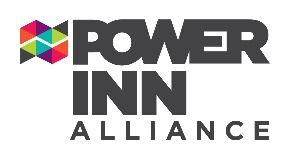 MEMBERS:  Mike Lien (Chairman), Burnie Lenau, Lisa Nava, Koy Saeteurn, Genevieve LevySTAFF:         Steve Blanton, Dawn Carlson___________________________Agenda________________________Join Zoom Meetinghttps://zoom.us/j/95612415094?pwd=YytYbVJzSG1ZR3JibTMrNHFBWnFzUT09Meeting ID: 956 1241 5094Passcode: 455988One tap mobile+16699006833 Call to OrderApprove July 14, 2021 minutes* APublic CommentHomelessness Solutions Discussion Lien/Nava/ (10 minutes)Cannabis Update ~ Lenau/Blanton (15 minutes)Ad Hoc Cannabis Committee Update Cannabis Committee UpdateNew Member Approval (5 minutes)Board/Committee Nominations (15 minutes)New Board Member DiscussionNew Committee Member DiscussionMiscellaneous items (15 minutes)Policy on Policies -Discussion on Endorsement Policy AMentorship—Discussion on Developing Mentors for New Board Members ABoard/Committee Responsibilities Discussion on Guidelines/Best Practices AClosed SessionNext Meeting: Wednesday, September 15, 2021 *Notates motion for approval required. A Notates attachment.